РЕШЕНИЕО внесении изменения в Положение об управлении культуры и кино администрации муниципального образования «Красногвардейский район»Рассмотрев представление главы муниципального образования «Красногвардейский район» от 10.03.2021 г. № 1084, руководствуясь Уставом муниципального образования «Красногвардейский район», Совет народных депутатов муниципального образования «Красногвардейский район» РЕШИЛ:1. Внести в Положение об управлении культуры и кино администрации муниципального образования «Красногвардейский район», утвержденное решением Совета народных депутатов муниципального образования «Красногвардейский район» от 04.12.2015 г. № 177, (в ред. решений от 16.06.2017 г. № 246, от 20.10.2017 г. № 10) изменение, изложив пункт 1.11 раздела I в следующей редакции:«1.11. Юридический адрес (местонахождение) Управления: 385300, Республика Адыгея, Красногвардейский район, село Красногвардейское, улица 50 лет Октября, 33, кабинеты № 11, 12.».2. Опубликовать настоящее решение в газете «Дружба», разместить в официальном сетевом издании «Газета Красногвардейского района «Дружба» (http://kr-drugba.ru, ЭЛ № ФС77-74720 от 29.12.2018 г.), а также на официальном сайте муниципального образования «Красногвардейский район» в сети «Интернет» (www.amokr.ru).3. Настоящее решение вступает в силу со дня его опубликования. СОВЕТ НАРОДНЫХ ДЕПУТАТОВМУНИЦИПАЛЬНОГО ОБРАЗОВАНИЯ «КРАСНОГВАРДЕЙСКИЙ РАЙОН»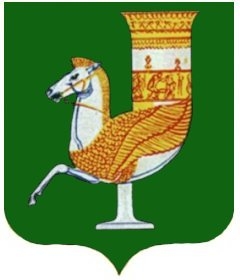 МУНИЦИПАЛЬНЭ ГЪЭПСЫКIЭ ЗИIЭУ «КРАСНОГВАРДЕЙСКЭ РАЙОНЫМ»ИНАРОДНЭ ДЕПУТАТХЭМ Я СОВЕТПринято 49-й сессией Совета народныхдепутатов муниципального образования «Красногвардейский район» четвертого созыва9 апреля 2021 года № 391Председатель Совета народных депутатовмуниципального образования «Красногвардейский район»_______________ А.В. ВыставкинаГлавамуниципального образования «Красногвардейский район»________________ Т.И. Губжоковс. Красногвардейское от 09.04.2021 г. № 188